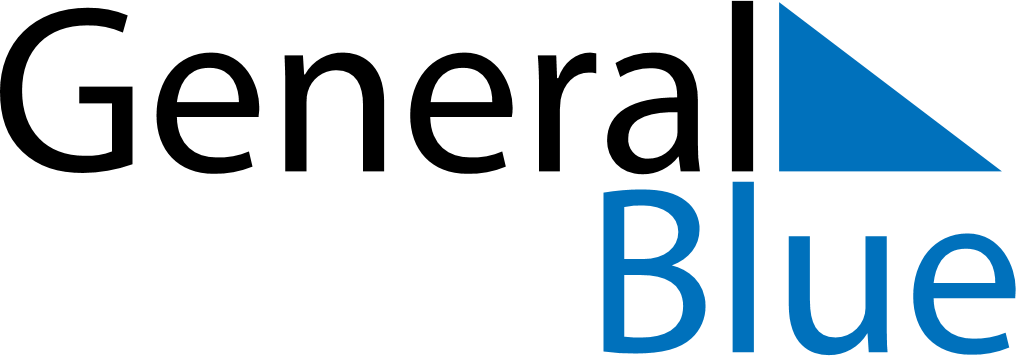 May 1782May 1782May 1782May 1782May 1782SundayMondayTuesdayWednesdayThursdayFridaySaturday12345678910111213141516171819202122232425262728293031